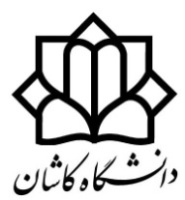 فرم گزارش برگزاری کلاس تقویتیویژه دانشجویان شاهد و ایثارگردانشکده:..............    نام ونام خانوادگی مدرس  :                             کد ملی  :                          شماره حساب بانک تجارت:  آخرین مدرک تحصیلی  :    دکتری  ⃝        فوق لیسانس  ⃝               لیسانس   ⃝            رتبه علمی :  استاد ⃝             دانشیار  ⃝          استاد یار   ⃝            مربی    ⃝         دانشجوی مقطع ..........       سایر عناوین .......... رشته تحصیلی :                                 سال و محل اخذ آخرین مدرک تحصیلی  :              وضعیت شغلی :  شاغل ⃝       بازنشسته  ⃝       دانشجو  ⃝        سابقه تدریس در دانشگاهها (به سال):       پست الکترونیکی: محل اشتغال فعلی :  دانشگاه ..........        بخش دولتی ..........           بخش خصوصی ..........                 تلفن همراه: عنوان درس :                                   نیمسال  اول   ⃝                     نیمسال دوم   ⃝                   سال تحصیلی:       -نام ، نام خانوادگی وامضاء تأیید کنندگان:مدرس کلاس تقویتی:                     مسئول آموزش دانشکده:               استاد اصلی درس:                                مدیر گروه:    تاریخساعت شروعساعت خاتمهمدت زمان جلسهمحل برگزاری     دانشجویان شرکت کنندهجلسه 1جلسه2جلسه 3جلسه 4جلسه5جلسه6